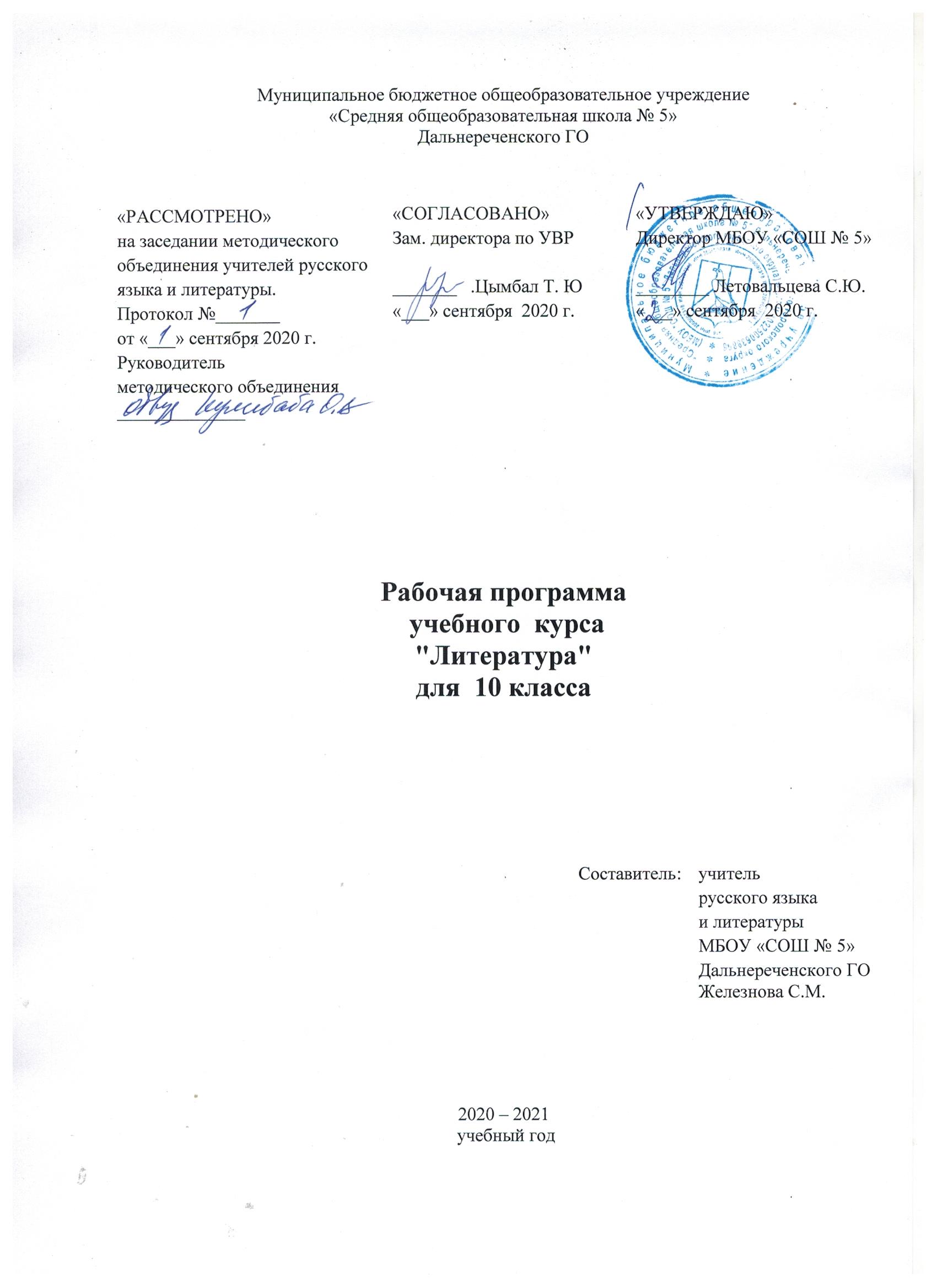 ПОЯСНИТЕЛЬНАЯ ЗАПИСКАРабочая программа учебного предмета «Литература»  для 10 класса составлена на основании  следующих нормативно-правовых документов и материалов:- Федеральный государственный образовательный стандарт  среднего  общего образования по русскому языку, утвержденный приказом Минобразования России от «17» мая 2012 г. № 413, с изменениями и дополнениями от «29» декабря 2014 г., «31» декабря 2015 г., «29» июня 2017 г.- Учебный план МБОУ "СОШ № 5" на 2020- 2021 учебный год-  -Федеральный перечень учебников, рекомендованных Министерством образования РФ к использованию в образовательном процессе в общеобразовательных учреждениях на 2018/ 2019 уч. год- Программы курса «Литература». Примерные рабочие программы предметной линии учебников под редакцией В.П.Журавлева, Ю.В.Лебедева 10-11 классы (Базовый уровень). Авторы: А.Н.Романова, Н.В.Шуваева. Москва «Просвещение», 2019 год.    Методологические основы изучения литературы в старших классах обусловлены уникальностью литературы как объекта школьного изучения. Эстетическая природа литературы как искусства слова определяет особенности учебного предмета. Изучение литературы в 10 классе предполагает:творческое взаимодействие («диалог») читателя с художественным произведением;обращение к литературоведческой науке;понимание суждений литературной критики.    Рабочая программа рассчитана на 102 часа (3 часа в неделю)В соответствии с ФГОС среднего (полного) общего образования изучение литературы направлено на достижение следующих целей: воспитание грамотного, думающего, эстетически и эмоционально развитого читателя, способного к всестороннему осмыслению как отдельных художественных произведений, так и историко-литературного курса в целом;развитие ценностно-смысловой сферы личности на основе высоких духовно-нравственных идеалов, воплощенных в отечественной и зарубежной художественной литературе.Достижение поставленных целей предусматривает решение следующих основных задач:приобщение старшеклассников к отечественному и мировому наследию классической литературы, к лучшим образцам современной литературы;воспитание уважительного отношения к отечественной классической литературе как социокультурному и эстетическому феномену, одному из высочайших достижений национальной культуры, закладывающих основы гражданственности и патриотизма, формирующих национально-культурную идентичность и способность к межэтническому диалогу;развитие потребности в чтении художественных произведений;формирование системы знаний о литературе как искусстве словесного образа, включая основы специальных литературоведческих знаний, необходимых для понимания, анализа  и интерпретации художественного произведения, в том числе воспринимать его в историко-культурном контексте, выстраивать сопоставления с произведениями других видов искусства;развитие читательских умений, интеллектуальных и творческих способностей, образного и логического мышления, эмоциональной отзывчивости, эстетического вкуса;  совершенствование речи на примере высоких образцов произведений художественной литературы, развитие умения создавать разные виды высказываний на литературную и свободную темы в устной и письменной форме (в том числе в жанре сочинения).Планируемые    результаты  изучения учебного предмета «Литература» в 10 классе      Изучение учебного предмета «Литература» в 10 классе является частью образовательной деятельности учащихся на ступени СОО, следовательно, процесс изучения данного предмета направлен на достижение основных результатов образования, предусмотренных ФГОС.Личностные результаты  изучения учебного предмета «Литература» в 10 классеИзучение русской классической литературы в 10 классе по программе В.П.Журавлева, Ю.В.Лебедева направлено на достижение личностных результатов образования.Достижение личностных результатов СОО, отраженных в ФГОС, обеспечивается на уроках литературы средствами, органичными для данного учебного предмета, и в формах, обусловленных его спецификой. Учитель литературы может оценить личностные результаты обучения, взаимодействуя с учащимися на уроках, организуя внеурочную и внеклассную работу школьников, анализируя письменные работы и проектную деятельность учеников.Предметные результаты  изучения учебного предмета «Литература» в 10 классеПредметные результаты изучения учебного предмета «Литература» на ступени СОО являются обязательными для организаций, реализующих программы СОО.Выпускник на базовом уровне научится:- демонстрировать знание произведений русской, родной и мировой литературы, приводя примеры двух или более текстов, затрагивающих общие темы или проблемы;- в устной и письменной форме обобщить и анализировать свой читательский опыт, а именно:обосновывать выбор художественного произведения для анализа, приводя в качестве аргумента как тему (темы) произведения, так и его проблематику (содержащиеся в нём смыслы и подтексты);использовать для раскрытия тезисов своего высказывания указание на фрагменты произведения, носящие проблемный характер и требующие анализа;давать объективное изложение текста: характеризуя произведение, выделять две (или более) основные темы или идеи произведения, показывать их развитие в ходе сюжета, их взаимодействие и взаимовлияние, в итоге раскрывая сложность художественного мира произведения;анализировать жанрово-родовой выбор автора, раскрывать особенности развития и связей элементов художественного мира произведения: места и времени действия, способы изображения действия и его развития, способы введения персонажей и средства раскрытия и/или развития их характеров;определять контекстуальное значение слов и фраз, используемых в художественном произведении (включая переносное и коннотативные значения), оценивать их художественную выразительность с точки зрения новизны, эмоциональной и смысловой наполненности, эстетической значимости;анализировать авторский выбор определённых композиционных решений в произведении, раскрывая, как взаиморасположение и взаимосвязь определённых частей текста способствуют формированию его общей структуры и обусловливают эстетическое воздействие  на читателя (например, выбор определённого зачина и концовки произведения, выбор между счастливой и трагической развязкой, открытым и закрытым финалом);анализировать случаи, когда для осмысления точки зрения автора и/или героев требуется отличать то, что прямо заявлено в тексте, от того, что в нём подразумевается (например, ирония, сатира, сарказм, аллегория, гипербола и т.п.)- осуществлять следующую продуктивную деятельность:давать развернутые ответы на вопросы об изучаемом на уроке произведении или создавать небольшие рецензии на самостоятельно прочитанные произведения, демонстрируя целостное восприятие художественного мира произведения, понимание принадлежности произведения к литературному направлению (течению) и культурно-исторической эпохе (периоду);выполнять проектные работы в сфере литературы и искусства, предлагать свои собственные обоснованные интерпретации литературных произведений.Выпускник на базовом уровне получит возможность научиться:- давать историко-культурный комментарий к тексту произведения (в том числе и с использованием ресурсов музея, специализированной библиотеки, исторических документов и т.п.);- анализировать художественное произведение в сочетании воплощения в нём объективных законов литературного развития и субъективных черт авторской индивидуальности;- анализировать художественное произведение во взаимосвязи литературы с другими областями гуманитарного знания (философией, историей, психологией и др.);- анализировать одну из интерпретаций эпического, драматического или лирического произведения (например, кинофильм или театральную постановку; запись художественного чтения; серию иллюстраций к произведению), оценивая, как интерпретируется исходный текст.Выпускник на базовом уровне получит возможность узнать:- о месте и значении русской литературы в мировой литературе;- о произведениях новейшей и отечественной и мировой литературы;- о важнейших литературных ресурсах, в том числе в сети Интернет;- об историко-литературном процессе XIX и XX веков;- о наиболее ярких или характерных чертах литературных направлений или течений;- имена ведущих писателей, значимые факты их творческой биографии, название ключевых произведений, имена героев, ставших «вечными образами» или именами нарицательными в общемировой и отечественной культуре;- о соотношении и взаимосвязях литературы с историческим периодом, эпохой. Метапредметные результаты  изучения учебного предмета «Литература» в 10 классеИзучение литературы как учебного предмета способствует достижению метапредметных результатов освоения основной образовательной программы.Конкретизация метапредметных результатов для систематического контроля за их формированием связана с указанием предметной области, сферы реальной действительности, конкретных специфических объектов, для освоения которых применяются УУД в рамках предмета «Литература». Также можно обозначить некоторые специфические средства обучения и характерные для данной дисциплины виды деятельности учащихся, способствующие достижению метапредметных результатов:- умение самостоятельно определять цели деятельности на уроках литературы и составлять планы деятельности при выполнении самостоятельной работы на уроке и домашнего задания; самостоятельно осуществлять, контролировать и корректировать деятельность; использовать все возможные ресурсы (учебник, рекомендованную учителем литературу, тематические сайты сети Интернет и другие источники знаний по литературе) для достижения поставленных целей и реализации планов деятельности; выбирать успешные стратегии в различных ситуациях;- умение продуктивно общаться и взаимодействовать в процессе совместной деятельности на уроке литературы и при выполнении групповых и коллективных учебных заданий, творческих, исследовательских проектов в области изучения литературы XIX-начала XXI века, учитывать позиции других участников деятельности, в том числе в процессе интерпретации художественного произведения или оценки литературного явления, историко-литературного факта, эффективно разрешать конфликты;- владение навыками познавательной, учебно-исследовательской и проектной деятельности в области изучения литературы XIX-начала XXI века, навыками разрешения проблем; способность и готовность к самостоятельному поиску методов решения практических задач в области изучения литературы XIX-начала XXI века, применению различных методов познания (изучение источников, анализ художественных и научных текстов, компаративный анализ, контекстный анализ и др.);- готовность и способность к самостоятельной информационно-познавательной деятельности, включая умение ориентироваться в различных источниках информации (словари, научные и научно-популярные литературоведческие издания, литературно-критические статьи, публицистические тексты на литературные темы, авторские информационные ресурсы, учебники, учебные пособия по литературе XIX-начала XXI века, сообщения учителя, сообщения других участников образовательного процесса и др.), критически оценивать и интерпретировать информацию, получаемую из различных источников;- умение использовать средства ИКТ в решении когнитивных, коммуникативных и организационных задач, возникающих в процессе изучения литературы в 10-11 классах, с соблюдением требований эргономики, техники безопасности, гигиены, ресурсосбережения, правовых и этических норм, норм информационной безопасности;- умение определять назначение и функции различных социальных институтов и институций, в том числе таких, как литературная деятельность, авторское право, научно-исследовательская деятельность по изучению отечественной и мировой литературы, профессиональная деятельность филолога, писателя, журналиста, издательского работника и т.п.- умение самостоятельно оценивать и принимать решения, определяющие стратегию поведения, с учетом гражданских и нравственных ценностей, в том числе опираясь на опыт нравственно-эстетического освоения произведений художественной литературы, в которых воплощены традиционные ценности русской культуры;- владение языковыми средствами – умение ясно, логично и точно излагать свою точку зрения, использовать адекватные языковые средства для участия в конкретных видах деятельности на уроках литературы (опрос, беседа, дискуссия, выполнение контрольных и самостоятельных работ, различных заданий), для создания собственных устных и письменных высказываний на нравственно-этические, литературные и литературоведческие темы;- владение навыками познавательной рефлексии как осознания совершаемых действий и мыслительных процессов, их результатов и оснований, границ своего знания и незнания в области изучаемого предмета («Литература»), новых познавательных задач и средств их достижения.Формы и методы работы с детьми с ограниченными возможностями здоровьяКоррекционная направленность урока осуществляется преимущественно за счет применения в процессе обучения системы методических приемов, способствующих оптимальному освоению обучающимися содержания основных образовательных программ общего образования. С учетом анализа научно-методической литературы, требования к уроку, который предполагает реализацию коррекционной направленности обучения, возможны следующие методы и формы работы:- четкое планирование коррекционных задач урока;- медленный темп урока с последующим его наращиванием;- использование в начале урока простых, доступных для выполнения обучающимися с ограниченными возможностями здоровья заданий, что позволит создать положительную стимуляцию к обучению;- включение обучающихся в выполнение заданий по нарастающей сложности; задания, требующее максимального напряжения при выполнении целесообразно предъявлять обучающимся в первой половине урока;- снижение объема и скорости выполнения заданий;- предложение помощи обучающемуся в случае затруднения при выполнении задания; помощь предлагается постепенно: от минимальной ­стимулирующей, к организующей, направляющей, затем, в случае недостаточной эффективности названных видов помощи, обучающей;- преимущественное использование на уроке частично-поискового метода обучения, введение элементов решения проблемных ситуаций;- широкое использование на уроке наглядности для обеспечения адекватного восприятия, понимания и запоминания учебного материала;- использование на уроке не более трех-четырех видов деятельности;- обязательное использование ориентировочной основы действий в виде схем, алгоритмов, образцов выполнения заданий и других;- использование на уроке четкой структуры и графического выделения выводов, важных положений, ключевых понятий;- соблюдение тематической взаимосвязи учебного материала в рамках одного урока;- преимущественная опора на зрительный анализатор.Система работы  с одарёнными детьми  включает в себя следующее:- выявление одарённых   детей;- развитие творческих способностей на уроках;- развитие способностей во внеурочной деятельности (олимпиады, конкурсы,  исследовательская работа);-создание условий для всестороннего развития одарённых детей. На уроках    литературы  используются следующие виды деятельности: Использование современных образовательных технологий и методов:-технологии развивающего и проблемного обучения,-технология критического  мышления;- информационно- коммуникативные технологии;-здоровьесберегающиетехнологии;- технологии  дифференцированного  и индивидуального  подхода к каждому ребёнку;- деятельностный   подход;- проектная  и исследовательская деятельность учащихся.Организовать на уроках работу консультантов  из числа  одарённых  учащихся ;  использовать  задания повышенной трудности.Учебное и учебно-методическое обеспечение:Для учащихся:Лебедев Ю.В. Литература: 10 класс: Учебник в 2ч.  – М. Просвещение, 2014Для учителя:Аркин И.И. Уроки литературы в 10 классе: Практическая методика: Книга для учителя. – М. Просвещение, 2010Золотарёва И.В.  Михайлова Т.И. Поурочные разработки по русской литературе XIX века. 10 класс. М. Вако, 2013
Календарно-тематическое планированиеНормы оценки знаний, умений и навыков учащихся по литературеОценка устных ответов учащихсяУстный опрос является одним из основных способов учета знаний учета учащихся по русскому языку. Развернутый ответ ученика должен представлять собой связное, логически последовательное сообщение на определенную тему, показывать его умение применять определения, правила в конкретных случаях.При оценке ответа ученика надо руководствоваться следующими критериями: 1) полнота и правильность ответа; 2) степень осознанности, понимания изученного; 3) языковое оформление ответа.Оценка «5» ставится, если ученик: 1) полно излагает изученный материал, дает правильное определение языковых понятий; 2) обнаруживает понимание материала, может обосновать свои суждения, применить знания на практике, привести необходимые примеры не только по учебнику, но и самостоятельно составленные; 3) излагает материал последовательно и правильно с точки зрения норм литературного языка.Оценка «4» ставится, если ученик дает ответ, удовлетворяющий тем же требованиям, что и для оценки «5», но допускает 1-2 ошибки, которые сам же исправляет, и 1-2 недочета в последовательности и языковом оформлении излагаемого.Оценка «3» ставится, если ученик обнаруживает знание и понимание основных положений данной темы, но: 1) излагает материал неполно и допускает неточности в определении понятий или формулировке правил; 2) не умеет достаточно глубоко и доказательно обосновать свои суждения и привести свои примеры; 3) излагает материал непоследовательно и допускает ошибки в языковом оформлении излагаемого.Оценка «2» ставится, если ученик обнаруживает незнание большей части соответствующего раздела изучаемого материала, допускает ошибки в формулировке определений и правил, искажающие их смысл, беспорядочно и неуверенно излагает материал. Оценка «2» отмечает такие недостатки в подготовке ученика, которые являются серьезным препятствием к успешному овладению последующим материалом.Оценка («5»,»4»,»3») может ставиться не только за единовременный ответ (когда на проверку подготовки ученика отводится определенное время), но и за рассредоточенный во времени, то есть за сумму ответов, данных учеником на протяжении урока ( выводится поурочный балл), при условии, если в процессе урока не только заслушивались ответы учащегося, но и осуществлялась проверка его умения применять знания на практике.Оценка сочиненийСочинение – основная форма проверки умения правильно и последовательно излагать мысли, уровня речевой подготовки учащихся.Рекомендуется следующий примерный объем классных сочинений: в 5 классе – 0,5 – 1,0 страницы, в 6 классе – 1,0 – 1,5, в 7 классе – 1,5 – 2,0, в 8 классе – 2,0 – 3,0, в 9 классе – 3,0 – 4,0. Экзаменационное сочинение – 3-5 листов, медальная работа – 4-5 листов.К указанному объему сочинений учитель должен относиться как к примерному, так как объем ученического сочинения зависит от многих обстоятельств, в частности от стиля и жанра сочинения, от почерка.С помощью сочинений проверяются: 1) умение раскрывать тему; 2) умение использовать языковые средства в соответствии со стилем, темой и задачей высказывания; 3) соблюдение языковых норм и правил правописания.Любое сочинение оценивается двумя отметками: первая ставится за содержание и речевое оформление, вторая – за грамотность, т.е. за соблюдение орфографических, пунктуационных и языковых норм. Обе оценки считаются оценками по русскому языку, за исключением случаев, когда проводится работа, проверяющая знания учащихся по литературе. В этом случае первая оценка (за содержание и речь) считается оценкой по литературе.Содержание сочинения оценивается по следующим критериям:соответствие работы ученика теме и основной мысли;полнота раскрытия темы;правильность фактического материала;последовательность изложения.При оценке речевого оформления сочинений учитывается:Разнообразие словаря и грамматического строя речи;Стилевое единство и выразительность речи;Число речевых недочетов.Грамотность оценивается по числу допущенных учеником ошибок – орфографических, пунктуационных и грамматических.Оценка «5» 1. Содержание работы полностью соответствует теме.2. Фактические ошибки отсутствуют.3. Содержание излагается последовательно.4. Работа отличается богатством словаря, разнообразием используемыхсинтаксических конструкций, точностью словоупотребления.5. Достигнуто стилевое единство и выразительность текста.В целом в работе допускается 1 недочет в содержании и 1 – 2 речевых недочета.Грамотность: допускается 1 орфографическая, или 1 пунктуационная, или 1 грамматическая ошибка.Оценка «4» 1.Содержание работы в основном соответствует теме (имеются незначительные отклонения от темы).2.Содержание в основном достоверно, но имеются единичные фактические неточности.3.Имеются незначительные нарушения последовательности в изложении мыслей.4. Лексический и грамматический строй речи достаточно разнообразен.5.Стиль работы отличается единством и достаточной выразительностью.В целом в работе допускается не более 2 недочетов в содержании и не более 3 – 4 речевых недочетов.Грамотность: допускаются 2 орфографические и 2 пунктуационные ошибки, или 1 орфографическая и 3 пунктуационные ошибки, или 4 пунктуационные ошибки при отсутствии орфографических ошибок, а также 2 грамматические ошибки.Оценка «3» 1. В работе допущены существенные отклонения от темы.2.Работа достоверна в главном, но в ней имеются отдельные фактические неточности.3. Допущены отдельные нарушения последовательности изложения.4. Беден словарь и однообразны употребляемые синтаксические конструкции, встречается неправильное словоупотребление.5. Стиль работы не отличается единством, речь недостаточно выразительна.В целом в работе допускается не более 4 недочетов в содержании и 5 речевых недочетов.Грамотность: допускаются 4 орфографические и 4 пунктуационные ошибки, или 3 орфографические и 5 пунктуационных ошибок, или 7 пунктуационных при отсутствии орфографических ошибок ( в 5 классе – 5 орфографических и 4 пунктуационные ошибки), а также 4 грамматичсеские ошибки.Оценка «2» 1. Работа не соответствует теме.2. Допущено много фактических неточностей.3. Нарушена последовательность изложения мыслей во всех частях работы, отсутствует связь между ними, работа не соответствует плану.4. Крайне беден словарь, работа написана короткими однотипными предложениями со слабо выраженной связью между ними, часты случаи неправильного словоупотребления.5. Нарушено стилевое единство текста.В целом в работе допущено 6 недочетов в содержании и до 7 речевых недочетов.Грамотность: допускаются 7 орфографических и 7 пунктуационных ошибок, или 6 орфографических и 8 пунктуационных ошибок, 5 орфографических и 9 пунктуационных ошибок, 8 орфографических и 6 пунктуационных ошибок, а также 7 грамматических ошибок.Примечания.При оценке сочинения необходимо учитывать самостоятельность, оригинальность замысла ученического сочинения, уровень его композиционного и речевого оформления. Наличие оригинального замысла, его хорошая реализация позволяют повысить первую оценку за сочинение на один балл.Если объем сочинения в полтора – два раза больше указанного в настоящих нормах, то при оценке работы следует исходить из нормативов, увеличенных для отметки «4» на одну, а для отметки «3» на две единицы. Например, при оценке грамотности «4» ставится при 3 орфографических, 2 пунктуационных и 2 грамматических ошибках или при соотношениях: 2 – 3 – 2, 2 – 2 – 3; «3» ставится при соотношениях: 6 – 4 – 4 , 4 – 6 – 4, 4 – 4 – 6. При выставлении оценки «5» превышение объема сочинения не принимается во внимание.Первая оценка (за содержание и речь) не может быть положительной, если не раскрыта тема высказывания, хотя по остальным показателям оно написано удовлетворительно.Личностные результаты СОО по ФГОСРезультаты изучения предмета «Литература» на ступени СООРоссийская гражданская идентичность, патриотизм, уважение к своему народу, чувство ответственности перед Родиной, гордости за свой край, свою Родину, прошлое и настоящее многонационального народа России, уважение государственных символов (герб, флаг, гимн)Сформированное уважение к русской классической литературе, осознание ценности художественного наследия русских писателей XIX-XX веков как неотъемлемая часть формирования российской гражданской идентичности, патриотизма, уважения к своему народу, чувства ответственности перед Родиной, гордости за свой край, свою Родину.Осознание ценности художественного наследия писателей народов России, понимание плодотворного характера взаимодействия национальных культур народов, проживающих на территории России, способность привести примеры взаимообогащающего культурного обмена в области художественной словесности XIX-XX вековГражданская позиция активного и ответственного члена российского общества, осознающего свои конституционные права и обязанности, уважающего закон и правопорядок, обладающего чувством собственного достоинства, осознанно принимающего традиционные национальные и общечеловеческие гуманистические и демократические ценностиСформированность представлений о традиционных национальных и общечеловеческих гуманистических и демократических ценностях, воплощённых в лучших произведениях отечественной литературы XIX-XX вековГотовность к служению Отечеству, его защитеОсознание долга перед Родиной, готовности к служению Отечеству, его защите как одной из высших ценностей, последовательно утверждавшихся в национальной культуре России, в том числе в произведениях словесности, способность привести примеры художественных произведений, воспевающих людей долга, защитников Отечества.Способность демонстрировать знание историко-литературных фактов, раскрывающих патриотическую позицию писателей XIX-XX вековСформированность мировоззрения, соответствующего современному уровню развития науки и общественной практики, основанного на диалоге культур, а также различных форм общественного сознания, осознание своего места в поликультурном миреВладение научными основами предмета «Литература», в том числе историко-литературными и теоретико-литературными знаниями об основных явлениях литературного процесса второй половины XIX- начала XX века в контексте исторических событий в России (в объёме учебной программы курса).Способность интерпретировать отдельные явления художественной словесности второй половины XIX- начала XXI века в соответствии с современными научными представлениями о литературе как виде искусства и о русской литературе как национально-культурном феномене (в объёме учебной программы курса)Сформированность основ саморазвития и самовоспитания в соответствии с общечеловеческими ценностями и идеалами гражданского общества, готовность и способность к самостоятельной, творческой и ответственной деятельностиСпособность оценивать явления художественного творчества XIX- начала XXI века, интерпретировать проблематику литературных произведений этого периода с опорой на сформированную систему нравственных приоритетов, формулировать суждения этического и философского характера при освоении изучаемых литературных произведений, воплощать собственную нравственно-эстетическую позицию в форме устных и письменных высказываний разных жанров, а также различных творческих формах (артистических, литературно-творческих, социокультурных и т.д.)Толерантное сознание и поведение в поликультурном мире, готовность и способность вести диалог с другими людьми, достигать в нем взаимопонимания, находить общие цели и сотрудничать для их достижения.Навыки сотрудничества со сверстниками, детьми младшего возраста, взрослыми в образовательной, общественно полезной, учебно-исследовательской, проектной и других видах деятельности.Наличие опыта участия в групповых формах учебной деятельности, дискуссиях, учебных диалогах и коллективных учебных проектах по литературе в соответствии с содержанием образования на ступени СООНравственное сознание и поведение на основе усвоения общечеловеческих ценностейСпособность осознавать и характеризовать нравственные ценности, воплощённые в произведениях русской литературы XIX- начала XXI века, соотносить их с собственной жизненной позицией.Готовность и способность к образованию, в том числе самообразованию, на протяжении всей жизни; сознательное отношение к непрерывному образованию как условию успешной профессиональной и общественной деятельностиУспешное освоение учебной программы по литературе, достижение удовлетворительного  уровня предметных результатов обучения в соответствии с требованиями ФГОС и Примерной образовательной программы, отсутствие академической задолженности по предмету к этапу итоговой аттестацииЭстетическое отношение к миру, включая эстетику быта, научного и технического творчества, спорта, общественных отношенийСпособность к эстетическому восприятию и оценке литературных произведений, изученных в 10-11 классах, а также прочитанных самостоятельноПринятие и реализация ценностей здорового и безопасного образа жизни, потребности в физическом самосовершенствовании, занятиях спортивно-оздоровительной деятельностью, неприятие вредных привычек: курения, употребления алкоголя, наркотиков.Бережное, ответственное и компетентное отношение к физическому и психологическому здоровью, как собственному, так и у других людей, умение оказывать первую помощьСформированное представление о культуре поведения и соблюдении норм человеческого общежития; принятие и реализация ценностей здорового и безопасного образа жизни как на уроках, так и во внеурочное времяОсознанный выбор будущей профессии и возможностей реализации собственных жизненных планов; отношение к профессиональной деятельности как возможности участия в решении личных, общественных, государственных, общенациональных проблемСформированное представление о профессиональной деятельности писателя, литературного критика, ученого-литературоведа, понимание их роли в общественной жизни (в историческом контексте и на современном этапе)Сформированность экологического мышления, понимания влияния социально-экономических процессов на состояние природной и социальной среды; приобретение опыта эколого-направленной деятельностиУмение выявлять экологическую проблематику в изучаемых и прочитанных самостоятельно литературных произведениях, осознание её места в комплексе нравственно-философских проблем, освещаемых отечественной словесностью XIX- начала XXI векаОтветственное отношение к созданию семьи на основе осознанного принятия ценностей семейной жизниСпособность формулировать собственное представление о ценностях семейной жизни на основе прочитанных литературных произведений, приводить образы, эпизоды в качестве аргументов при изложении собственного отношения к проблемам создания и существования семьи№п/пДатаТема урокаКол-во часовТип урокаПрограммно-методическое обеспечение, материалы, пособияУУДПедагогические условия, средства реализации стандарта: методы, формы12345678СТАНОВЛЕНИЕ И РАЗВИТИЕ РЕАЛИЗМА В РЛ 19 ВЕКА.(2ч). СТАНОВЛЕНИЕ И РАЗВИТИЕ РЕАЛИЗМА В РЛ 19 ВЕКА.(2ч). СТАНОВЛЕНИЕ И РАЗВИТИЕ РЕАЛИЗМА В РЛ 19 ВЕКА.(2ч). СТАНОВЛЕНИЕ И РАЗВИТИЕ РЕАЛИЗМА В РЛ 19 ВЕКА.(2ч). СТАНОВЛЕНИЕ И РАЗВИТИЕ РЕАЛИЗМА В РЛ 19 ВЕКА.(2ч). СТАНОВЛЕНИЕ И РАЗВИТИЕ РЕАЛИЗМА В РЛ 19 ВЕКА.(2ч). СТАНОВЛЕНИЕ И РАЗВИТИЕ РЕАЛИЗМА В РЛ 19 ВЕКА.(2ч). СТАНОВЛЕНИЕ И РАЗВИТИЕ РЕАЛИЗМА В РЛ 19 ВЕКА.(2ч). 1Исторические причины особого развития русской класс.литературы.1Вводный, урок «открытия» нового знанияПрезентация, учебникПредметные: Научиться определять свой уровень литературного развития; Уметь классифицировать.П: уметь искать и выделять необходимую информацию из учебника, определять понятия, создавать обобщения, устанавливать аналогии.Р: выбирать действия в соответствии с поставленной задачей.К: уметь ставить вопросы и обращаться за помощью к учебной литературе.Л: формирование «стартовой» мотивации к обучению, самосовершенствованиюОбзорная лекция, работа с учебником2Национальное своеобразие русского реализма.1Вводный, урок «открытия» нового знанияПрезентация, учебникП: уметь искать и выделять необходимую информацию из учебника, определять понятия, создавать обобщения, устанавливать аналогии.Р: выбирать действия в соответствии с поставленной задачей.К: уметь ставить вопросы и обращаться за помощью к учебной литературеОбзорная лекция, работа с учебникомРУССКАЯ ЛИТЕРАТУРНАЯ КРИТИКА ВТОРОЙ ПОЛОВИНЫ 19 ВЕКА. (3 ч.)РУССКАЯ ЛИТЕРАТУРНАЯ КРИТИКА ВТОРОЙ ПОЛОВИНЫ 19 ВЕКА. (3 ч.)РУССКАЯ ЛИТЕРАТУРНАЯ КРИТИКА ВТОРОЙ ПОЛОВИНЫ 19 ВЕКА. (3 ч.)РУССКАЯ ЛИТЕРАТУРНАЯ КРИТИКА ВТОРОЙ ПОЛОВИНЫ 19 ВЕКА. (3 ч.)РУССКАЯ ЛИТЕРАТУРНАЯ КРИТИКА ВТОРОЙ ПОЛОВИНЫ 19 ВЕКА. (3 ч.)РУССКАЯ ЛИТЕРАТУРНАЯ КРИТИКА ВТОРОЙ ПОЛОВИНЫ 19 ВЕКА. (3 ч.)РУССКАЯ ЛИТЕРАТУРНАЯ КРИТИКА ВТОРОЙ ПОЛОВИНЫ 19 ВЕКА. (3 ч.)РУССКАЯ ЛИТЕРАТУРНАЯ КРИТИКА ВТОРОЙ ПОЛОВИНЫ 19 ВЕКА. (3 ч.)3Расстановка общественных сил в 1860-е гг.1Изучение нового материалаПрезентация, учебникП: уметь искать и выделять необходимую информацию из учебника, определять понятия, создавать обобщения, устанавливать аналогии.Р: выбирать действия в соответствии с поставленной задачей.К: уметь ставить вопросы и обращаться за помощью к учебной литературеОбзорная лекция, работа с учебником4-5Направления в русской критике второй половины 19 века.2Изучение и закрепление нового материалаПрезентация, учебникП: уметь искать и выделять необходимую информацию из учебника, определять понятия, создавать обобщения, устанавливать аналогии.Р: выбирать действия в соответствии с поставленной задачей.К: уметь ставить вопросы и обращаться за помощью к учебной литературеОбзорная лекция, работа с учебникомИван Сергеевич Тургенев (9 ч).Иван Сергеевич Тургенев (9 ч).Иван Сергеевич Тургенев (9 ч).Иван Сергеевич Тургенев (9 ч).Иван Сергеевич Тургенев (9 ч).Иван Сергеевич Тургенев (9 ч).Иван Сергеевич Тургенев (9 ч).Иван Сергеевич Тургенев (9 ч).6Этапы биографии и творчества И. С. Тургенева1Изучение нового материалаПрезентация, учебникПр.:рассказывать о личности и судьбе Тургенева, его творческих и этических принципах, о психологизме его произведений.П.: делать сообщения по теме.Обзорная лекция, работа с учебником7-8Творческая история и своеобразие романа «Отцы и дети»2Изучение нового материалаПрезентация, учебникПр.: Знать, как отражены в романе политическая борьба 60-х годов, положение пореформенной России; историю создания романа, смысл названия, нравственную и философскую проблематику романаП.: отбирать материал для выборочного пересказа, осуществлять словесное рисование, аргументированно отвечать на вопросы проблемного характера.Обзорная лекция, работа с учебником9Трагический характер конфликта в романе. Споры Базарова с Павлом Петровичем.1Изучение нового материалаУчебник, текстПр.:Знать содержание романа, систему образов.П.: выявлять общественные, культурные, духовные ориентиры «отцов» и «детей», выполняя проблемные задания по тексту; представлять и защищать свою позицию.Работа с текстом, анализ эпизодов10-11Внутренний конфликт в душе Базарова. Испытание любовью. Болезнь и смерть Базарова.2Изучение нового материалаУчебник, текстПр.: передавать содержание романа, систему образов, план анализа образа литературного героя.П.: Уметь анализировать текст, видеть авторский замысел о Базарове как натуре могучей, но ограниченной естественнонаучными рамками. Уметь отбирать материал для выборочного пересказа, осуществлять словесное рисование, аргументированно отвечать на вопросы проблемного характера.Работа с текстом, анализ эпизодов12«Отцы и дети»в русской критике. Тест.1Изучениеи закрепление нового материалаКритическая литература, тестПр.:Знать содержание романа, систему образов, план анализа образа литературного героя.К.:Выявлять общественные, культурные, духовные ориентиры «отцов» и «детей», выполняя проблемные задания по тексту; представлять и защищать свою позицию.Работа с тестом13-14Р.р. Сочинение по роману «Отцы и дети».2КонтрольныеТекстПр.: Знать структуру сочинения по прочитанному тексту. Уметь пользоваться художественным текстом при написании сочиненияР:уметь формулировать и удерживать учебную задачу, планировать и регулировать свою деятельностьК: уметь формулировать собственное мнение и свою позициюРабота над сочинениемНиколай Гаврилович Чернышевский. 4 чНиколай Гаврилович Чернышевский. 4 чНиколай Гаврилович Чернышевский. 4 чНиколай Гаврилович Чернышевский. 4 чНиколай Гаврилович Чернышевский. 4 чНиколай Гаврилович Чернышевский. 4 чНиколай Гаврилович Чернышевский. 4 чНиколай Гаврилович Чернышевский. 4 ч15Жизненный и творческий путь Н.Г.Чернышевского.1Урок изучения нового материалаПрезентация, учебникПр.:Знать о личности и судьбе Чернышевского, его творческих и этических принципах, о психологизме его произведений.П.:Уметь делать сообщения по теме.Обзорная лекция, работа с учебником16-17Творческая история романа «Что делать?».Значение романа в истории литературы и революции.2Урок усвоения изученного материалаПрезентация, учебникПр.:Научиться комментировать прочитанное. Уметь выстраивать устный рассказ по теме урока.П: уметь искать и выделять необходимую информацию в предложенном тексте.Р: уметь выполнять учебные действия, планировать алгоритм ответа.К: уметь определять общую цель и пути ее достижения.Л: формировать навыки исследовательской деятельностиРабота с учебником18Композиция романа «Что делать?». Система образов в романе. Старые и новые люди. «Особенный человек» Рахметов. Четыре сна Веры Павловны.1Урок усвоения изученного материалаПрезентация, учебник,текстПр.:Научиться комментировать прочитанное. Уметь выстраивать устный рассказ по теме урока.П: уметь искать и выделять необходимую информацию в предложенном тексте.Р: уметь выполнять учебные действия, планировать алгоритм ответа.К: уметь определять общую цель и пути ее достижения.Л: формировать навыки исследовательской деятельностиРабота с текстом, анализ эпизодовИван Александрович Гончаров. 9чИван Александрович Гончаров. 9чИван Александрович Гончаров. 9чИван Александрович Гончаров. 9чИван Александрович Гончаров. 9чИван Александрович Гончаров. 9чИван Александрович Гончаров. 9чИван Александрович Гончаров. 9ч19Основные этапы жизни и творчества И.А. Гончарова.1Урок изучения нового материалаПрезентация, учебникПр.:Знать о личности и судьбе Тургенева, его творческих и этических принципах, о психологизме его произведений.П.:Уметь делать сообщения по теме.Обзорная лекция, работа с учебником20-21Творческая история романа «Обломов»2Урок усвоения изученного материалаПрезентация, учебникПр.: Научиться комментировать прочитанное. Уметь сжато пересказывать изученный текст, анализировать прозаический текст.П: уметь искать и выделять необходимую информацию в предложенном тексте.Р: уметь выполнять учебные действия, планировать алгоритм ответа.К: уметь определять общую цель и пути ее достижения.Л: формировать навыки исследовательской деятельностиОбзорная лекция, работа с учебником22Полнота и сложность характера Обломова. Штольц как антипод Обломова.1Урок усвоения изученного материалаПрезентация, учебник, текстПр.: Научиться комментировать прочитанное. Уметь сжато пересказывать изученный текст, анализировать прозаический текст.П: уметь искать и выделять необходимую информацию в предложенном тексте.Р: уметь выполнять учебные действия, планировать алгоритм ответа.К: уметь определять общую цель и пути ее достижения.Л: формировать навыки исследовательской деятельностиРабота с текстом, анализ эпизодов23-24История любви Обломова и Ольги Ильинской. Историко –философский смысл романа.2Урок усвоения изученного материалаПрезентация, учебник, текстПр.: Научиться комментировать прочитанное. Уметь сжато пересказывать изученный текст, анализировать прозаический текст.П: уметь искать и выделять необходимую информацию в предложенном тексте.Р: уметь выполнять учебные действия, планировать алгоритм ответа.К: уметь определять общую цель и пути ее достижения.Л: формировать навыки исследовательской деятельностиРабота с текстом, анализ эпизодов25Роман «Обломов» в русской критике. Тест.1Урок усвоения изученного материалаТестПр.:.Уметь определять черты реализма. П: уметь искать и выделять необходимую информацию в предложенном тексте.Р: уметь выполнять учебные действия, планировать алгоритм ответа.К: уметь определять общую цель и пути ее достижения.Л: формировать навыки исследовательской деятельностиРабота с критической литературой и тестом26-27РР Сочинение по роману И.А. Гончарова «Обломов»2КонтрольныеТекстПр.: Знать структуру сочинения по прочитанному тексту. Уметь пользоваться художественным текстом при написании сочиненияР:уметь формулировать и удерживать учебную задачу, планировать и регулировать свою деятельностьК: уметь формулировать собственное мнение и свою позициюРабота над сочинениемАлександр Николаевич Островский 9 чАлександр Николаевич Островский 9 чАлександр Николаевич Островский 9 чАлександр Николаевич Островский 9 чАлександр Николаевич Островский 9 чАлександр Николаевич Островский 9 чАлександр Николаевич Островский 9 чАлександр Николаевич Островский 9 ч28Основные этапы жизни и творчества А.Н.Островского.1Урок изучения нового материалаПрезентация, учебникПр.: научиться понимать, выразительно читать текст биографии драматурга, производить самостоятельную и групповую работу.П.: узнавать, называть и определять объекты в соответствии с содержанием.Р.: формировать ситуацию саморегуляции эмоциональных состояний.К.: уметь читать вслух, понимать прочитанное, аргументировать свою точку зрения.Л.: формирование устойчивой мотивации к обучению и самосовершенствованию.Обзорная лекция, работа с учебником, презентация29-30Творческая история драмы А.Н.Островского «Гроза».2Урок изучения нового материалаПрезентация, учебник, текстПр.: научиться выявлять особенности развития драмы..П: уметь искать и выделять необходимую информацию в предложенном тексте.Р: уметь выполнять учебные действия, планировать алгоритм ответа.К.: уметь ставить вопросы и обращаться за помощью к учебной литературе, строить логическое рассуждение и делать выводы.Л.: формирование навыков исследовательской деятельности; готовности и способности вести диалог с другими людьми и достигать в нем взаимопонимания.Работа с текстом, анализ эпизодов31Конфликт драмы. Композиция драмы. Система образов в драме «Гроза».1Урок изучения и усвоения нового материалаучебник, текстПр.: научиться выявлять особенности конфликта драмы..П: уметь искать и выделять необходимую информацию в предложенном тексте.Р: уметь выполнять учебные действия, планировать алгоритм ответа.К.: уметь ставить вопросы и обращаться за помощью к учебной литературе, строить логическое рассуждение и делать выводы.Л.: формирование навыков исследовательской деятельности; готовности и способности вести диалог с другими людьми и достигать в нем взаимопонимания.Работа с текстом, анализ эпизодов32-33О народных истоках характера Катерины. Катерина как трагический характер. Тест.2Урок изучения и усвоения нового материалаучебник, текст, тестПр.: научиться сопоставлять литературных героев.П.: уметь осмысленно читать и объяснять значение прочитанного, выбирать текст для чтения в зависимости от поставленной цели, определять понятия.Р.: выполнять учебные действия в речевой и умственной формах, использовать речь для регуляции своих действий, устанавливать причинно-следственные связи.К.: строить монологические высказывания, овладеть умениями диалогической речи.Л.: формирование навыков взаимодействия в группе по алгоритму выполнения задачи при консультативной помощи учителяРабота с текстом, анализ эпизодов, работа с тестом34«Гроза» в русской критике. Урок-суд по пьесе «Гроза»1Урок изучения и усвоения нового материалаКонспект, текстП.: уметь осмысленно читать и объяснять значение прочитанного, выбирать текст для чтенияв зависимости от поставленной цели, определять понятия.Р.: выполнять учебные действия в речевой и умственной формах, использовать речь для регуляции своих действий, устанавливать причинно-следственные связи.К.: строить монологические высказывания, овладеть умениями диалогической речи.Л.: формирование навыков взаимодействия в группе по алгоритму выполнения задачи при консультативной помощи учителя.Работа с критической литературой и тестом35-36РР Сочинение по пьесе «Гроза»2КонтрольныеТекстПр.: научиться проектировать и реализовывать индивидуальный маршрут восполнения проблемных зон в изученном темах. Уметь пользоваться художественным текстом при написании сочиненияР:уметь формулировать и удерживать учебную задачу, планировать и регулировать свою деятельностьК: уметь формулировать собственное мнение и свою позицию.Л.: формирование навыков исследовательской деятельности; готовности и способности вести диалог с другими людьми и достигать в нем взаимопонимания.Работа над сочинениемФедор Иванович Тютчев. 4чФедор Иванович Тютчев. 4чФедор Иванович Тютчев. 4чФедор Иванович Тютчев. 4чФедор Иванович Тютчев. 4чФедор Иванович Тютчев. 4чФедор Иванович Тютчев. 4чФедор Иванович Тютчев. 4ч37-38Этапы биографии и творчества Ф.И. Тютчева. Основные темы и идеи лирики.2Частично-поисковыйРабота с текстомПрезентация, учебник, дополнительная литератураПр.: научиться владеть изученной терминологией по теме, навыками анализа поэтического текста.П.: выделять и формулировать познавательную цель.Р.: применять метод информационного поиска, в том числе с помощью компьютерных средств.К.: устанавливать рабочие отношения, эффективно сотрудничать и способствовать продуктивной работе.Л.: формировать навыки исследовательской деятельности, готовности и способности вести диалог с другими людьми и достигать в нем взаимопонимания.РепродуктивныйОбзорная лекция, индивидуальные задания39Поэзия Ф.И.Тютчева в контексте русского литературного развития.1Урок общеметодической направленностиПрезентация, учебник, дополнительная литератураПр.: научиться владеть изученной терминологией по теме, навыками анализа поэтического текста.П.: выделять и формулировать познавательную цель.Р.: применять метод информационного поиска, в том числе с помощью компьютерных средств.К.: устанавливать рабочие отношения, эффективно сотрудничать и способствовать продуктивной работе.Л.: формировать навыки исследовательской деятельности, готовности и способности вести диалог с другими людьми и достигать в нем взаимопонимания.Частично-поисковыйРабота с текстом40Р.р. Письменный анализ стихотворения Ф.И.Тютчева.1Урок общеметодической направленностиТекст стихотворенияПр.: научиться давать характеристику лирических произведений.П.: самостоятельно делать выводы, перерабатывать информацию.Р.: уметь планировать алгоритм ответа.К.: уметь формулировать и высказывать свою точку зрения.Л.: формирование навыков взаимодействия в группе по алгоритму выполнения задачи при консультативной помощи учителяЧастично-поисковыйРабота с текстомНиколай Алексеевич Некрасов. 6 чНиколай Алексеевич Некрасов. 6 чНиколай Алексеевич Некрасов. 6 чНиколай Алексеевич Некрасов. 6 чНиколай Алексеевич Некрасов. 6 чНиколай Алексеевич Некрасов. 6 чНиколай Алексеевич Некрасов. 6 чНиколай Алексеевич Некрасов. 6 ч41Основные этапы биографии и творчества Н.А. Некрасова.1Частично-поисковыйРабота с текстомПрезентация, учебник, дополнительная литератураПр.: научиться владеть изученной терминологией по теме, навыками анализа поэтического текста.П.: выделять и формулировать познавательную цель.Р.: применять метод информационного поиска, в том числе с помощью компьютерных средств.К.: устанавливать рабочие отношения, эффективно сотрудничать и способствовать продуктивной работе.Л.: формировать навыки исследовательской деятельности, готовности и способности вести диалог с другими людьми и достигать в нем взаимопонимания.РепродуктивныйОбзорная лекция, индивидуальные задания42Поэзия Н.А.Некрасова в контексте русского литературного развития.1Урок общеметодической направленностиПрезентация, учебник, дополнительная литератураПр.: научиться владеть изученной терминологией по теме, навыками анализа поэтического текста.П.: выделять и формулировать познавательную цель.Р.: применять метод информационного поиска, в том числе с помощью компьютерных средств.К.: устанавливать рабочие отношения, эффективно сотрудничать и способствовать продуктивной работе.Л.: формировать навыки исследовательской деятельности, готовности и способности вести диалог с другими людьми и достигать в нем взаимопонимания.Частично-поисковыйРабота с текстом43-44Поэма «Кому на Руси жить хорошо»в контексте творчества Некрасова. Тест.2Урок общеметодической направленностиТекст поэмы Н.А.НекрасоваПр.: научиться давать характеристику героям поэмы Некрасова.П.: самостоятельно делать выводы, перерабатывать информацию.Р.: уметь планировать алгоритм ответа.К.: уметь формулировать и высказывать свою точку зрения.Л.: формирование навыков взаимодействия в группе по алгоритму выполнения задачи при консультативной помощи учителяЧастично-поисковыйРабота с текстом45-46РР Сочинение по поэме «Кому на Руси жить хорошо?»2КонтрольныеТекстПр.: научиться проектировать и реализовывать индивидуальный маршрут восполнения проблемных зон в изученном темах. Уметь пользоваться художественным текстом при написании сочиненияР:уметь формулировать и удерживать учебную задачу, планировать и регулировать свою деятельностьК: уметь формулировать собственное мнение и свою позицию.Л.: формирование навыков исследовательской деятельности; готовности и способности вести диалог с другими людьми и достигать в нем взаимопонимания.Работа над сочинениемАфанасий Афанасьевич Фет. 4 чАфанасий Афанасьевич Фет. 4 чАфанасий Афанасьевич Фет. 4 чАфанасий Афанасьевич Фет. 4 чАфанасий Афанасьевич Фет. 4 чАфанасий Афанасьевич Фет. 4 чАфанасий Афанасьевич Фет. 4 чАфанасий Афанасьевич Фет. 4 ч47Основные этапы жизни и творчества А.А.Фета.1Частично-поисковыйРабота с текстомПрезентация, учебник, дополнительная литератураПр.: научиться владеть изученной терминологией по теме, навыками анализа поэтического текста.П.: выделять и формулировать познавательную цель.Р.: применять метод информационного поиска, в том числе с помощью компьютерных средств.К.: устанавливать рабочие отношения, эффективно сотрудничать и способствовать продуктивной работе.Л.: формировать навыки исследовательской деятельности, готовности и способности вести диалог с другими людьми и достигать в нем взаимопонимания.РепродуктивныйОбзорная лекция, индивидуальные задания48-49Проблематика и характерные особенности лирики Фета..2Урок общеметодической направленностиПрезентация, учебник, дополнительная литератураПр.: научиться владеть изученной терминологией по теме, навыками анализа поэтического текста.П.: выделять и формулировать познавательную цель.Р.: применять метод информационного поиска, в том числе с помощью компьютерных средств.К.: устанавливать рабочие отношения, эффективно сотрудничать и способствовать продуктивной работе.Л.: формировать навыки исследовательской деятельности, готовности и способности вести диалог с другими людьми и достигать в нем взаимопонимания.Частично-поисковыйРабота с текстом50РР Контрольный анализ стихотворения А.А.Фета.1Урок контроляТекст стихотворенияПр.: научиться давать характеристику лирических произведений.П.: самостоятельно делать выводы, перерабатывать информацию.Р.: уметь планировать алгоритм ответа.К.: уметь формулировать и высказывать свою точку зрения.Л.: формирование навыков взаимодействия в группе по алгоритму выполнения задачи при консультативной помощи учителяЧастично-поисковыйРабота с текстомАлексей Константинович Толстой. 4 чАлексей Константинович Толстой. 4 чАлексей Константинович Толстой. 4 чАлексей Константинович Толстой. 4 чАлексей Константинович Толстой. 4 чАлексей Константинович Толстой. 4 чАлексей Константинович Толстой. 4 чАлексей Константинович Толстой. 4 ч51Жизненный путь А.К. Толстого. Исторические взгляды поэта и его сатирические стихотворения1Частично-поисковыйРабота с текстомПрезентация, учебник, дополнительная литератураПр.: научиться владеть изученной терминологией по теме, навыками анализа поэтического текста.П.: выделять и формулировать познавательную цель.Р.: применять метод информационного поиска, в том числе с помощью компьютерных средств.К.: устанавливать рабочие отношения, эффективно сотрудничать и способствовать продуктивной работе.Л.: формировать навыки исследовательской деятельности, готовности и способности вести диалог с другими людьми и достигать в нем взаимопонимания.РепродуктивныйОбзорная лекция, индивидуальные задания52-53Лирика А.К. Толстого. «Бесстрашный сказатель правды».2Урок общеметодической направленностиПрезентация, учебник, дополнительная литератураПр.: научиться владеть изученной терминологией по теме, навыками анализа поэтического текста.П.: выделять и формулировать познавательную цель.Р.: применять метод информационного поиска, в том числе с помощью компьютерных средств.К.: устанавливать рабочие отношения, эффективно сотрудничать и способствовать продуктивной работе.Л.: формировать навыки исследовательской деятельности, готовности и способности вести диалог с другими людьми и достигать в нем взаимопонимания.Частично-поисковыйРабота с текстом54Р.р. Анализ стихотворения А.К.Толстого.1Урок контроляТекст стихотворенияПр.: научиться давать характеристику лирических произведений.П.: самостоятельно делать выводы, перерабатывать информацию.Р.: уметь планировать алгоритм ответа.К.: уметь формулировать и высказывать свою точку зрения.Л.: формирование навыков взаимодействия в группе по алгоритму выполнения задачи при консультативной помощи учителяЧастично-поисковыйРабота с текстомМихаил Евграфович Салтыков-Щедрин. 4чМихаил Евграфович Салтыков-Щедрин. 4чМихаил Евграфович Салтыков-Щедрин. 4чМихаил Евграфович Салтыков-Щедрин. 4чМихаил Евграфович Салтыков-Щедрин. 4чМихаил Евграфович Салтыков-Щедрин. 4чМихаил Евграфович Салтыков-Щедрин. 4чМихаил Евграфович Салтыков-Щедрин. 4ч55Основные этапы биографии и творчества М.Е. Салтыкова-Щедрина.1Урок изучения нового материалаПрезентация, учебникПр.:Знать о личности и судьбе Тургенева, его творческих и этических принципах, о психологизме его произведений.П.:Уметь делать сообщения по теме.Обзорная лекция, работа с учебником56Проблематика и поэтика сатиры «История одного города».1Урок усвоения изученного материалаПрезентация, учебникПр.:Научиться комментировать прочитанное. Уметь выстраивать устный рассказ по теме урока.П: уметь искать и выделять необходимую информацию в предложенном тексте.Р: уметь выполнять учебные действия, планировать алгоритм ответа.К: уметь определять общую цель и пути ее достижения.Л: формировать навыки исследовательской деятельностиРабота с учебником57-58Рр. Сочинение-отзыв для молодежной газеты.2КонтрольныеТекстПр.: научиться проектировать и реализовывать индивидуальный маршрут восполнения проблемных зон в изученном темах. Уметь пользоваться художественным текстом при написании сочиненияР:уметь формулировать и удерживать учебную задачу, планировать и регулировать свою деятельностьК: уметь формулировать собственное мнение и свою позицию.Л.: формирование навыков исследовательской деятельности; готовности и способности вести диалог с другими людьми и достигать в нем взаимопонимания.Работа над сочинениемСтраницы истории западноевропейского романа 19 века. 6 чСтраницы истории западноевропейского романа 19 века. 6 чСтраницы истории западноевропейского романа 19 века. 6 чСтраницы истории западноевропейского романа 19 века. 6 чСтраницы истории западноевропейского романа 19 века. 6 чСтраницы истории западноевропейского романа 19 века. 6 чСтраницы истории западноевропейского романа 19 века. 6 чСтраницы истории западноевропейского романа 19 века. 6 ч59-60Судьба книг Ф.Стендаля в России19 века. Роман «Красное и белое»(семинар)2Урок общеметодической направленностиПрезентация. УчебникПр.: научиться определять идейно-эмоциональное содержание романа.П.: уметь устанавливать аналогии, ориентироваться в разнообразии способов решения задач.Р.: формулировать и удерживать учебную задачу, планировать и регулировать свою деятельность.К.: уметь формулировать собственное мнение и свою позицию.Л.: формировать навыки индивидуального выполнения диагностических заданий по алгоритму решения литературоведческой задачи.РепродуктивныйРабота с текстом61-62Основные этапы жизни и творчества О.де Бальзака . Анализ новеллы «Гобсек».2Урок общеметодической направленностиПрезентация. Учебник.Пр.: научиться определять идейно-этическую направленность новеллы БальзакаП.: уметь устанавливать аналогии, ориентироваться в разнообразии способов решения задач.Р.: формулировать и удерживать учебную задачу, планировать и регулировать свою деятельность.К.: уметь формулировать собственное мнение и свою позицию, осознанно использовать речевые средства в соответствии с задачей коммуникации для выражения своих чувств, мыслей и потребностей; владеть устной и письменной речью.Л.: формировать навыки индивидуального выполнения диагностических заданий по алгоритму решения литературоведческой задачи.РепродуктивныйРабота с текстом63-64Английская литература 19 века. Произведения Ч.Диккенса и У. Теккерея.2Урок общеметодической направленностиПрезентация. Учебник.Пр.: научиться определять идейно-этическую направленность произведений Диккенса и Теккерея.П.: уметь устанавливать аналогии, ориентироваться в разнообразии способов решения задач.Р.: формулировать и удерживать учебную задачу, планировать и регулировать свою деятельность.К.: уметь формулировать собственное мнение и свою позицию, осознанно использовать речевые средства в соответствии с задачей коммуникации для выражения своих чувств, мыслей и потребностей; владеть устной и письменной речью.Л.: формировать навыки индивидуального выполнения диагностических заданий по алгоритму решения литературоведческой задачи.РепродуктивныйРабота с текстомФедор Михайлович Достоевский. 9 чФедор Михайлович Достоевский. 9 чФедор Михайлович Достоевский. 9 чФедор Михайлович Достоевский. 9 чФедор Михайлович Достоевский. 9 чФедор Михайлович Достоевский. 9 чФедор Михайлович Достоевский. 9 чФедор Михайлович Достоевский. 9 ч65Ф.М. Достоевский. Основные этапы биографии и творчества.1Урок изучения нового материалаПрезентация, учебник.Пр.:научиться составлять литературный портрет писателя.П.: П.: уметь искать и выделять необходимую информацию из учебника , определять понятия, создавать обобщения, устанавливать аналогии.Р.: выбирать действия в соответствии с поставленной задачей.К.: уметь ставить вопросы и обращаться за помощью к учебной литературе.Л.: формировать устойчивую мотивацию к индивидуальной и коллективной творческой деятельностиОбзорная лекция, индивидуальные задания, репродуктивный,работа с текстом.66-67Творческая история Ф.М.Достоевского «Преступление и наказание»2Урок изучения нового материалаПрезентация, учебник, текст романаП.:выделять и формулировать познавательную цель.Р.: применять метод информационного поиска, в том числе с помощью компьютерных средств.К.: устанавливать рабочие отношения, эффективно сотрудничать и способствовать продуктивной кооперации.Л.: формирование навыков взаимодействия в группе по алгоритму выполнения задачи при консультативной помощи учителяРепродуктивныйРабота с текстом68Мир Петербургских углов и его связь с теорией Раскольникова.1Урок изучения нового материалаПрезентация, учебник, текст романаПр.:научиться составлять литературный портрет героев.П. уметь искать и выделять необходимую информацию из учебника , определять понятия, создавать обобщения, устанавливать аналогии.Р.: выбирать действия в соответствии с поставленной задачей.К.: уметь ставить вопросы и обращаться за помощью к учебной литературе.Л.: формировать устойчивую мотивацию к индивидуальной и коллективной творческой деятельностиОбзорная лекция, индивидуальные задания, репродуктивный,работа с текстом.69Теория Раскольникова. Идея и натура Раскольникова.Раскольников и Соня.1Урок общеметодической направленностиПрезентация, учебник, текст романаПр.: научиться составлять характеристику героя.П.:выделять и формулировать познавательную цель.Р.: применять метод информационного поиска, в том числе с помощью компьютерных средств.К.: устанавливать рабочие отношения, эффективно сотрудничать и способствовать продуктивной кооперации.Л.: формирование навыков взаимодействия в группе по алгоритму выполнения задачи при консультативной помощи учителяРепродуктивныйРабота с текстом70Раскольников и Порфирий Петрович. Экранизация романа.1Урок общеметодической направленностиПрезентация, учебник, текст романаПр.: научиться составлять характеристику героя.П.:выделять и формулировать познавательную цель.Р.: применять метод информационного поиска, в том числе с помощью компьютерных средств.К.: устанавливать рабочие отношения, эффективно сотрудничать и способствовать продуктивной кооперации.Л.: формирование навыков взаимодействия в группе по алгоритму выполнения задачи при консультативной помощи учителяРепродуктивныйРабота с текстом71«Преступление и наказание»в русской критике 1860-х годов. Тест.1Урок общеметодической направленностиПрезентация, учебник, текст романа, текст критической статьиПр.: научиться составлять конспект критической статьи.П.:выделять и формулировать познавательную цель.Р.: применять метод информационного поиска, в том числе с помощью компьютерных средств.К.: устанавливать рабочие отношения, эффективно сотрудничать и способствовать продуктивной кооперации.Л.: формирование навыков взаимодействия в группе по алгоритму выполнения задачи при консультативной помощи учителяРепродуктивныйРабота с текстом72-73РР Сочинение по роману Ф.М. Достоевского «Преступление и наказание»2КонтрольныеТекстПр.: научиться проектировать и реализовывать индивидуальный маршрут восполнения проблемных зон в изученном темах. Уметь пользоваться художественным текстом при написании сочиненияР:уметь формулировать и удерживать учебную задачу, планировать и регулировать свою деятельностьК: уметь формулировать собственное мнение и свою позицию.Л.: формирование навыков исследовательской деятельности; готовности и способности вести диалог с другими людьми и достигать в нем взаимопонимания.Работа над сочинениемЛев Николаевич Толстой 12 чЛев Николаевич Толстой 12 чЛев Николаевич Толстой 12 чЛев Николаевич Толстой 12 чЛев Николаевич Толстой 12 чЛев Николаевич Толстой 12 чЛев Николаевич Толстой 12 чЛев Николаевич Толстой 12 ч74По страницам великой жизни. Л.Н.Толстой – человек, мыслитель, писатель. Трилогия Толстого.1Урок изучения нового материалаПрезентация, учебник.Пр.:научиться составлять литературный портрет писателя.П.: П.: уметь искать и выделять необходимую информацию из учебника , определять понятия, создавать обобщения, устанавливать аналогии.Р.: выбирать действия в соответствии с поставленной задачей.К.: уметь ставить вопросы и обращаться за помощью к учебной литературе.Л.: формировать устойчивую мотивацию к индивидуальной и коллективной творческой деятельностиОбзорная лекция, индивидуальные задания, репродуктивный,работа с текстом.75«Севастопольские рассказы» Л. Н. Толстого. Правдивое изображение войны.1Урок общеметодической направленностиПрезентация, учебник, текст романаПр.: научиться составлять характеристику героя.П.:выделять и формулировать познавательную цель.Р.: применять метод информационного поиска, в том числе с помощью компьютерных средств.К.: устанавливать рабочие отношения, эффективно сотрудничать и способствовать продуктивной кооперации.Л.: формирование навыков взаимодействия в группе по алгоритму выполнения задачи при консультативной помощи учителяРепродуктивныйРабота с текстом76Творческая история романа «Война и мир». «Война и мир»как роман-эпопея. Композиция произведения.1Урок общеметодической направленностиПрезентация, учебник, текст романаПр.: научиться составлять характеристику героя.П.:выделять и формулировать познавательную цель.Р.: применять метод информационного поиска, в том числе с помощью компьютерных средств.К.: устанавливать рабочие отношения, эффективно сотрудничать и способствовать продуктивной кооперации.Л.: формирование навыков взаимодействия в группе по алгоритму выполнения задачи при консультативной помощи учителяРепродуктивныйРабота с текстом77«Народ»и «толпа». Наполеон и Кутузов.1Урок общеметодической направленностиПрезентация, учебник, текст романаПр.: научиться составлять характеристику героя.П.:выделять и формулировать познавательную цель.Р.: применять метод информационного поиска, в том числе с помощью компьютерных средств.К.: устанавливать рабочие отношения, эффективно сотрудничать и способствовать продуктивной кооперации.Л.: формирование навыков взаимодействия в группе по алгоритму выполнения задачи при консультативной помощи учителяРепродуктивныйРабота с текстом78Жизненные искания Андрея Болконского и Пьера Безухова.1Урок общеметодической направленностиПрезентация, учебник, текст романаПр.: научиться составлять характеристику героя.П.:выделять и формулировать познавательную цель.Р.: применять метод информационного поиска, в том числе с помощью компьютерных средств.К.: устанавливать рабочие отношения, эффективно сотрудничать и способствовать продуктивной кооперации.Л.: формирование навыков взаимодействия в группе по алгоритму выполнения задачи при консультативной помощи учителяРепродуктивныйРабота с текстом79Наташа Ростова. Эпилог «Войны и мира».1Урок общеметодической направленностиПрезентация, учебник, текст романаПр.: научиться составлять характеристику героя.П.:выделять и формулировать познавательную цель.Р.: применять метод информационного поиска, в том числе с помощью компьютерных средств.К.: устанавливать рабочие отношения, эффективно сотрудничать и способствовать продуктивной кооперации.Л.: формирование навыков взаимодействия в группе по алгоритму выполнения задачи при консультативной помощи учителяРепродуктивныйРабота с текстом80РР Анализ эпизода «Лунная ночь в Отрадном»1КонтрольныйТекстПр.: научиться проектировать и реализовывать индивидуальный маршрут восполнения проблемных зон в изученном темах. Уметь пользоваться художественным текстом при написании сочиненияР:уметь формулировать и удерживать учебную задачу, планировать и регулировать свою деятельностьК: уметь формулировать собственное мнение и свою позицию.Л.: формирование навыков исследовательской деятельности; готовности и способности вести диалог с другими людьми и достигать в нем взаимопонимания.Работа над сочинением81-82«Война и мир» в русской критике и киноискусстве. Тест.2Урок общеметодической направленностиПрезентация, учебник, текст романа, текст критической статьиПр.: научиться составлять конспект критической статьи.П.:выделять и формулировать познавательную цель.Р.: применять метод информационного поиска, в том числе с помощью компьютерных средств.К.: устанавливать рабочие отношения, эффективно сотрудничать и способствовать продуктивной кооперации.Л.: формирование навыков взаимодействия в группе по алгоритму выполнения задачи при консультативной помощи учителяРепродуктивныйРабота с текстом83Обзор содержания романов «Анна Каренина», «Воскресение».1Урок общеметодической направленностиПрезентация, учебник, текст романаП.:выделять и формулировать познавательную цель.Р.: применять метод информационного поиска, в том числе с помощью компьютерных средств.К.: устанавливать рабочие отношения, эффективно сотрудничать и способствовать продуктивной кооперации.Л.: формирование навыков взаимодействия в группе по алгоритму выполнения задачи при консультативной помощи учителяРепродуктивныйРабота с текстом84-85РР Сочинение по роману Л.Н. Толстого «Война и мир»2КонтрольныеТекстПр.: научиться проектировать и реализовывать индивидуальный маршрут восполнения проблемных зон в изученном темах. Уметь пользоваться художественным текстом при написании сочиненияР:уметь формулировать и удерживать учебную задачу, планировать и регулировать свою деятельностьК: уметь формулировать собственное мнение и свою позицию.Л.: формирование навыков исследовательской деятельности; готовности и способности вести диалог с другими людьми и достигать в нем взаимопонимания.Работа над сочинениемНиколай Семенович Лесков 4 чНиколай Семенович Лесков 4 чНиколай Семенович Лесков 4 чНиколай Семенович Лесков 4 чНиколай Семенович Лесков 4 чНиколай Семенович Лесков 4 чНиколай Семенович Лесков 4 чНиколай Семенович Лесков 4 ч86Н.С. Лесков. Художественный мир писателя.1Урок изучения нового материалаПрезентация, учебник.Пр.:научиться составлять литературный портрет писателя.П.: П.: уметь искать и выделять необходимую информацию из учебника , определять понятия, создавать обобщения, устанавливать аналогии.Р.: выбирать действия в соответствии с поставленной задачей.К.: уметь ставить вопросы и обращаться за помощью к учебной литературе.Л.: формировать устойчивую мотивацию к индивидуальной и коллективной творческой деятельностиОбзорная лекция, индивидуальные задания, репродуктивный,работа с текстом.87«Леди Макбет Мценского уезда»1Урок общеметодической направленностиПрезентация, учебник, текстПр.: научиться составлять характеристику героя.П.:выделять и формулировать познавательную цель.Р.: применять метод информационного поиска, в том числе с помощью компьютерных средств.К.: устанавливать рабочие отношения, эффективно сотрудничать и способствовать продуктивной кооперации.Л.: формирование навыков взаимодействия в группе по алгоритму выполнения задачи при консультативной помощи учителяРепродуктивныйРабота с текстом88Повесть-хроника «Очарованный странник».1Урок общеметодической направленностиПрезентация, учебник, текст повестиПр.: научиться составлять характеристику героя.П.:выделять и формулировать познавательную цель.Р.: применять метод информационного поиска, в том числе с помощью компьютерных средств.К.: устанавливать рабочие отношения, эффективно сотрудничать и способствовать продуктивной кооперации.Л.: формирование навыков взаимодействия в группе по алгоритму выполнения задачи при консультативной помощи учителяРепродуктивныйРабота с текстом89Р.р. Сочинение-анализ характера героя по повести Н.Лескова «Очарованный странник».1КонтрольныйТекстПр.: научиться проектировать и реализовывать индивидуальный маршрут восполнения проблемных зон в изученном темах. Уметь пользоваться художественным текстом при написании сочиненияР:уметь формулировать и удерживать учебную задачу, планировать и регулировать свою деятельностьК: уметь формулировать собственное мнение и свою позицию.Л.: формирование навыков исследовательской деятельности; готовности и способности вести диалог с другими людьми и достигать в нем взаимопонимания.Работа над сочинениемСтраницы зарубежной литературы конец 19 – начало 20 вв. 4 ч.Страницы зарубежной литературы конец 19 – начало 20 вв. 4 ч.Страницы зарубежной литературы конец 19 – начало 20 вв. 4 ч.Страницы зарубежной литературы конец 19 – начало 20 вв. 4 ч.Страницы зарубежной литературы конец 19 – начало 20 вв. 4 ч.Страницы зарубежной литературы конец 19 – начало 20 вв. 4 ч.Страницы зарубежной литературы конец 19 – начало 20 вв. 4 ч.Страницы зарубежной литературы конец 19 – начало 20 вв. 4 ч.90-91Политическая и театральная деятельность Г.Ибсена. Пьеса «Кукольный дом».2Урок общеметодической направленностиПрезентация. УчебникПр.: научиться определять идейно-эмоциональное содержание пьесы Ибсена.П.: уметь устанавливать аналогии, ориентироваться в разнообразии способов решения задач.Р.: формулировать и удерживать учебную задачу, планировать и регулировать свою деятельность.К.: уметь формулировать собственное мнение и свою позицию.Л.: формировать навыки индивидуального выполнения диагностических заданий по алгоритму решения литературоведческой задачи.РепродуктивныйРабота с текстом92-93Основные этапы жизни и творчества Ги де Мопассана. Анализ новелл «Пышка»и «Ожерелье».2Урок общеметодической направленностиПрезентация. Учебник.Пр.: научиться определять идейно-этическую направленность новеллы Ги де Мопассана.П.: уметь устанавливать аналогии, ориентироваться в разнообразии способов решения задач.Р.: формулировать и удерживать учебную задачу, планировать и регулировать свою деятельность.К.: уметь формулировать собственное мнение и свою позицию, осознанно использовать речевые средства в соответствии с задачей коммуникации для выражения своих чувств, мыслей и потребностей; владеть устной и письменной речью.Л.: формировать навыки индивидуального выполнения диагностических заданий по алгоритму решения литературоведческой задачи.РепродуктивныйРабота с текстомАнтон Павлович Чехов. 10 чАнтон Павлович Чехов. 10 чАнтон Павлович Чехов. 10 чАнтон Павлович Чехов. 10 чАнтон Павлович Чехов. 10 чАнтон Павлович Чехов. 10 чАнтон Павлович Чехов. 10 чАнтон Павлович Чехов. 10 ч94Общественно-политическая жизнь России в 80-90-е годы 20 века и ее отражение в литературе1Урок «открытия» нового знанияПрезентация, учебникП: уметь искать и выделять необходимую информацию из учебника, определять понятия, создавать обобщения, устанавливать аналогии.Р: выбирать действия в соответствии с поставленной задачей.К: уметь ставить вопросы и обращаться за помощью к учебной литературе.Л: формирование «стартовой» мотивации к обучению, самосовершенствованиюОбзорная лекция, работа с учебником95Особенности художественного мироощущения А.П.Чехова.1Урок изучения нового материалаПрезентация, учебникПр.:Знать о личности и судьбе Чехова, его творческих и этических принципах, о психологизме его произведений.П.:Уметь делать сообщения по теме.Обзорная лекция, работа с учебником96Рассказ А.П.Чехова «Ионыч».От Старцева к Ионычу.1Урок общеметодической направленностиПрезентация, учебник, текстПр.: научиться составлять характеристику героя.П.:выделять и формулировать познавательную цель.Р.: применять метод информационного поиска, в том числе с помощью компьютерных средств.К.: устанавливать рабочие отношения, эффективно сотрудничать и способствовать продуктивной кооперации.Л.: формирование навыков взаимодействия в группе по алгоритму выполнения задачи при консультативной помощи учителяРепродуктивныйРабота с текстом97Творческая история пьесы А.П.Чехова «Вишневый сад».1Урок общеметодической направленностиПрезентация, учебник, текстП.:выделять и формулировать познавательную цель.Р.: применять метод информационного поиска, в том числе с помощью компьютерных средств.К.: устанавливать рабочие отношения, эффективно сотрудничать и способствовать продуктивной кооперации.Л.: формирование навыков взаимодействия в группе по алгоритму выполнения задачи при консультативной помощи учителяРепродуктивныйРабота с текстом98Общая характеристика «новой драмы». Исторические истоки «новой драмы». Тест.1Урок общеметодической направленностиПрезентация, учебник, текст, тестП.:выделять и формулировать познавательную цель.Р.: применять метод информационного поиска, в том числе с помощью компьютерных средств.К.: устанавливать рабочие отношения, эффективно сотрудничать и способствовать продуктивной кооперации.Л.: формирование навыков взаимодействия в группе по алгоритму выполнения задачи при консультативной помощи учителяРепродуктивныйРабота с текстом99-100О жанровом своеобразии комедии А.П. Чехова «Вишневый сад». Своеобразие конфликта и его разрешение.2Урок общеметодической направленностиПрезентация, учебник, текстП.:выделять и формулировать познавательную цель.Р.: применять метод информационного поиска, в том числе с помощью компьютерных средств.К.: устанавливать рабочие отношения, эффективно сотрудничать и способствовать продуктивной кооперации.Л.: формирование навыков взаимодействия в группе по алгоритму выполнения задачи при консультативной помощи учителяРепродуктивныйРабота с текстом101«Вишневый сад»в русской критике и на сцене.1Урок общеметодической направленностиПрезентация, учебник, текстПр.: научиться составлять характеристику героя.П.:выделять и формулировать познавательную цель.Р.: применять метод информационного поиска, в том числе с помощью компьютерных средств.К.: устанавливать рабочие отношения, эффективно сотрудничать и способствовать продуктивной кооперации.Л.: формирование навыков взаимодействия в группе по алгоритму выполнения задачи при консультативной помощи учителяРепродуктивныйРабота с текстом102 Итоговый урокТекстПр.: научиться проектировать и реализовывать индивидуальный маршрут восполнения проблемных зон в изученном темах. Уметь пользоваться художественным текстом при написании сочиненияР:уметь формулировать и удерживать учебную задачу, планировать и регулировать свою деятельностьК: уметь формулировать собственное мнение и свою позицию.Л.: формирование навыков исследовательской деятельности; готовности и способности вести диалог с другими людьми и достигать в нем взаимопонимания.